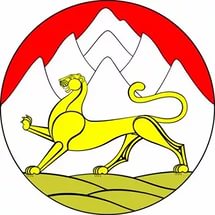 ФИЛИАЛ МУНИЦИПАЛЬНОГО КАЗЕННОГО ОБЩЕОБРАЗОВАТЕЛЬНОГО УЧРЕЖДЕНИЯ СРЕДНЕЙ ОБЩЕОБРАЗОВАТЕЛЬНОЙ  ШКОЛЫ №2  СТ. ЗМЕЙСКАЯ СРЕДНЯЯ ОБЩЕОБРАЗОВАТЕЛЬНАЯ ШКОЛА С. СТАВД-ДУРТ МУНИЦИПАЛЬНОГО ОБРАЗОВАНИЯ КИРОВСКИЙ РАЙОН РЕСПУБЛИКА СЕВЕРНАЯ ОСЕТИЯ-АЛАНИЯ_____________________________________________________________________________________________________________________________________________________________________________________________________________________________________________________________________________________________________________________363605, с.СтавдДурт, ул.Таболова, 25. тел. 5-51-44., stavd-dort@mail.ruКлассный час«Осетия- мой край родной»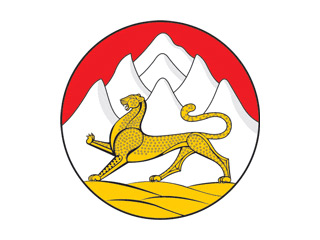 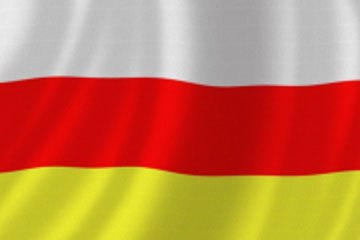 Подготовила учитель начальных классовВаниева Фатима Сергеевна2019 г         Классный час в подготовительном классе «Осетия- мой край родной»Цели: 1. Воспитывать любознательности, патриотизма, интереса к родному краю2. Расширять представление учащихся о родном крае .3. Воспитывать любовь к Родине, к людям, независимо от национальности.4. Учить гордиться своей малой Родиной, людьми, прославившими ее.Оборудование: компьютер, мультимедийная презентацияХод классного часа:Учитель :  Когда человек появляется на свет, родители дают ему имя. С этим именем он неразрывно связан всю жизнь. Точно так же неразрывно связан он и со своей Родиной - местом, где родился и вырос. Одним при слове «Родина» вспоминаются заросли камыша у тихой речки, другим – берег океана, третьим – непроходимые леса или вершины гор, покрытые ледяными шапками… Для каждого человека родной край является самым красивым местом на Земле. Наша республика занимает на карте не так уж и много места, но по богатству природы и по красоте пейзажей она может поспорить со многими государствами Европы.Учитель: Ребята, а как называется республика , в которой мы живем? ( РСО-Алания)Просмотр видеофильма В самом центре гор КавказаГде орлиный взор паритИзвестна славой и отвагойЗемля Осетии лежит О, край родной, любимый крайГоры, леса и поляБурные реки, как скакуны,Древних аланов земля.      Площадь республики Северная Осетия – Алания составляет 8000 кв.км. На севере лежит Терско- Кумская и Притеречная равнины, южнее — Терский и Сунженский хребты. На юге Главный (Водораздельный) и Боковой хребты Большого Кавказа. Высшая точка — пик Джимара (4780 м). Центральную часть республики занимает Осетинская наклонная равнина.     В горах имеются ледники, из них крупнейшие — Караугом и Цейский. Высокогорья пересекают ущелья: Дарьяльское, Даргавское, Кобанское, Куртатинское, Алагирское, Касарское, Цейское, Дигорское. По ущельям и их боковым ветвям пролегают русла горных рек ледниково-снежного происхождения, которые на выходе из гор соединяются в полноводные реки.     Нет краше Цейских ледников,Радужный льется светМир обойдешь, но не найдешьДа, лучше в мире края нет!
      Здесь дожди на свирели играют,Реки бубнами ритм выбивают,И хонга танцуют леса,А хлопают им облака.Танец «Хонга»Учитель: 7 июля 2014 года исполнилось 95 лет со дня основания нашей республики.? Ребята, в каком году была образована наша республика? ( 1924 году).      Территория республики была заселена еще в глубокой древности. На рубеже 2-1 тысячелетий до нашей эры здесь сложилась кобанская археологическая культура. В начале 1 тысячелетия нашей эры в верховьях Терека жили племена скифов, сарматов, аланов.     С глубокой древности известныОтвага, мужество и честьСуровый нрав в испытаньяхЖивущих в сердцах гор людей      Здесь дружбой дорожить умелиАланы - гордые всегдаИ песни славные слагалиЗаконы  предков в них храня.      Для осетина дело честиНе быть покорным никомуЦенить свободу как святынюЗа это гибли в старину.        Северная Осетия является одним из самых густонаселённых субъектов РФ и занимает по этому показателю 5 место (после Москвы, Санкт-Петербурга, Московской области и Ингушетии). Численность населения республики по данным Госкомстата России на 2019 год составляет более 906 тысяч чел. В нашей республике проживают представители более 90 национальностей.А сейчас мы проверим, знаете ли вы свой родной край?Викторина об Осетии- 20 минут ( презентация)Столица Северной Осетии?Самый большой по площади ледник в Осетии?Какое животное изображено на гербе нашей республики?Самая высокая вершина в Северной Осетии?Сколько всего городов в нашей республике?С каким государством граничит Осетия на юге?Назовите самую длинную реку в Осетии?Какие три цвета имеет флаг нашей республики?Какой город в Осетии является самым старым по времени основания?Какие горы протянулись на юге Осетии?Какой предмет является символом городы Владикавказа? ( ключ)Как называется почитаемое осетинами святое место вблизи Куртатинского ущелья, где по преданию, укрылся осетинский князь, отказавшийся принять ислам?На каком музыкальном инструменте играют исключительно женщины?Назовите самый молодой город в Осетии?Какой цветок изображен на гербе Моздока?Из скольких хребтов состоят Кавказские горы?Где берет начало река Терек?Как называется музыкальный инструмент осетин наподобие арфы?Как называется жилище у осетин-горцев?Как называется один из известных храмов в Осетии в Осетии, построенный без единого гвоздя?Русское название распашной верхней суконной мужской одежды.Кто были предками осетин?Как называется быстрый старинный народный танец, распространенный как в Осетии, так и в других республиках Кавказа?Кто является основоположником осетинской литературы?Какое холодное оружие с прямым или изогнутым клинком всегда носили с собой горцы?Учитель: Молодцы, ребята! Вы хорошо знаете свой родной край. Родной край! Как прекрасны твои богатства и как много дают они человеку! Ребята, можно долго рассказывать о красоте, богатстве, охране родного края. Но мы знаем одно: кто побывал в нашем крае, непременно вернется еще раз, чтоб послушать шум леса, журчанье речки, пение соловья, полюбоваться горными пейзажами. А закончить наш классный час мне бы хотелось песней о нашем родном крае, которая называется «Горный край Иристон».Песня « Горный край Иристон»Слова Т. Ефимцовамузыка Л. Ефимцовой1 куплет:Над бурным Тереком костром горит заря,Шумят столетние чинары на вершинах,Огнями строек озарен Дарьял,Хлеба волнуются на солнечных долинахПрипев:Синие горы в заоблачной далиВ этих горах кунаки побратались…Братством святым мой народ окрылен,Дружбу народов хранит Иристон.2 куплет:Чудесный горный край мы любим всей душой,Ему мы песни звонкие слагаемВо имя светлых дней и радости большойДорогу к морю мы сквозь скалы пробиваемПрипев:Синие горы в заоблачной далиВ этих горах кунаки побратались…Братством святым мой народ окрылен,Дружбу народов хранит Иристон.Интернет-ресурсы:http://i1119.photobucket.com/albums/k635/Magas_dedyakov/20081222020803-7755-.jpghttp://bezformata.ru/content/Images/000/008/839/image8839595.jpghttp://fs00.infourok.ru/images/doc/318/317383/3/img1.jpghttp://cs316329.vk.me/v316329555/2d2a/VBXfJjfp-5E.jpghttp://www.skunb.ru/sites/default/files/memorable-date/hetagurov.jpghttp://unextor.ru/gerb-vladikavkaza.phphttp://static.baza.farpost.ru/v/1409140753873_bulletinhttp://s54.radikal.ru/i143/1004/a2/7cd1d74548ca.jpghttp://artgallery.darial-online.ru/baitsaev/13.jpghttp://www.playcast.ru/uploads/2014/12/02/10901535.jpghttp://www.dagorlenok.ru/upload/iblock/47a/47ac8e576c6b2b136ce50577186d25b7.jpghttps://26.img.avito.st/1280x960/1699057726.jpghttp://player.myshared.ru/558597/data/images/img20.pnghttp://g.io.ua/img_aa/large/1143/36/11433670.jpghttp://www.rusadventures.ru/upload_ctrl/showDBFile.aspx?mode=thumb&FileID=33014http://tinypic.com/view.php?pic=i55bhw&s=8#.VkJjsrfhDIUhttp://img- fotki.yandex.ru/get/9740/42670583.20/0_db59f_a7abd927_orig.jpgИспользованная литература:А.Д.Дряев, М.И Дряев- «География республики Северная Осетия», Владикавказ, 2009 г.